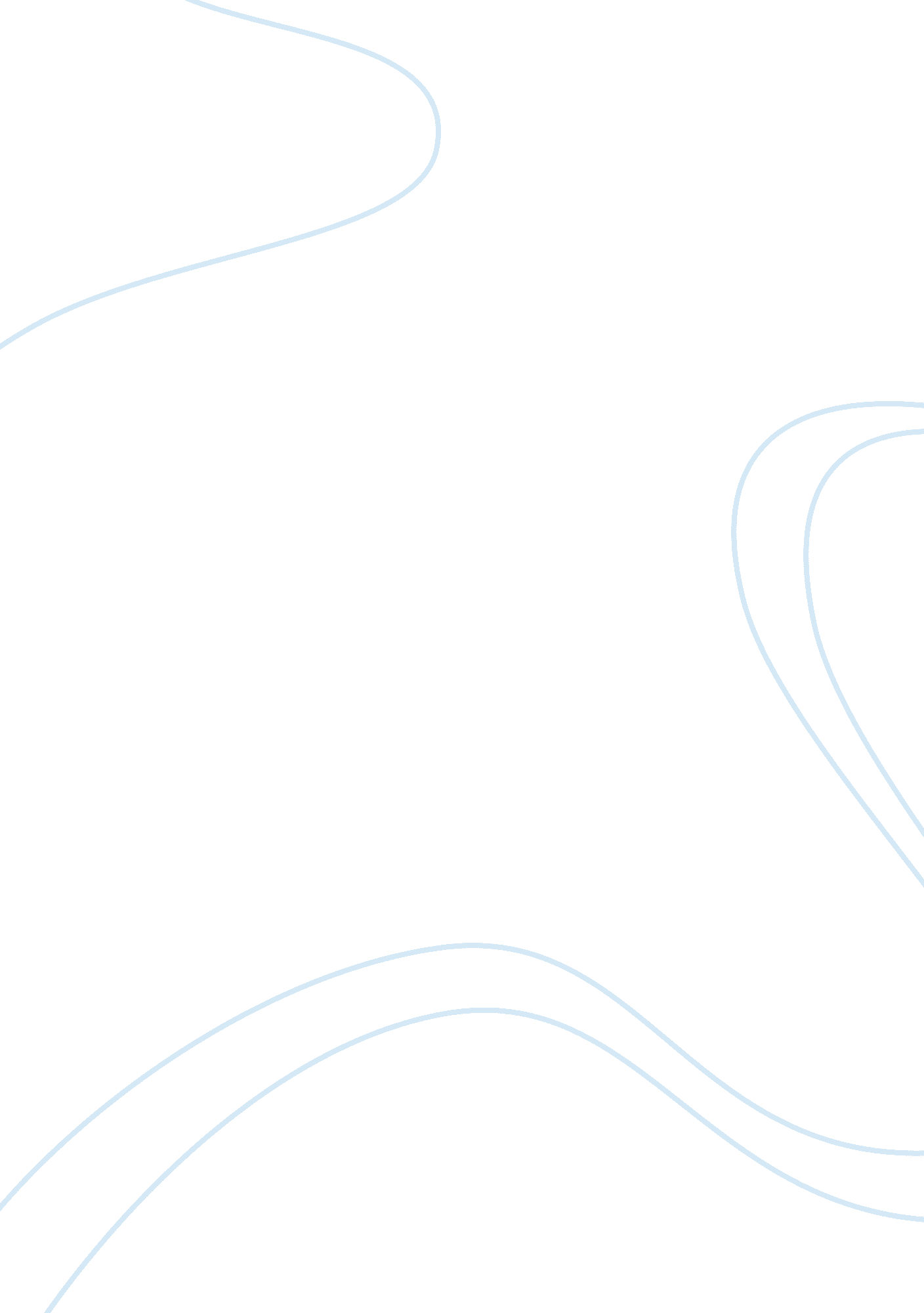 Why true love waits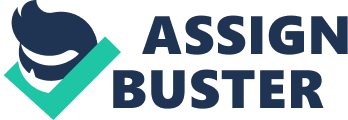 True love is nothing that can be found in possessions or anything that can be created through physical relationships. True love is having a respect, and a deep concern and care your mate or for your future mate. True love is selfless. “ Love is patient, love is kind, it does not envy, it does not boast, it is not proud, it is not rude, it is not self seeking, it is not easily angered, it keeps no record of wrongs. Love does not delight in evil but rejoices in the truth. It always protects, always trusts, always hopes, always perserveres. Love never fails. This is just one of the many verses in the Bible that emphasizes the power and depth of love. The worlds standard of love is completely different however. The world believes that love is entirely a feeling, an infatuation, a lust; but what happens when that feeling fades. Is that “ love” gone? Where do you go from there? That is why God has created the perfect plan for truelove, finding true love and marriage. It is a mutual trust in God, and a respect for your mate, by preserving yourself and staying faithful and close to God, you will be closer to your mate, or will be blessed with a wonderful godly husband / wife in the future. You have to trust God’s perfect timing and also trust that he will help you through all your hardships. We should also view any season of singleness as a gift from God. After all being single doesn’t have to be a bad thing, there is much less responsibility as a single individual. However, whatever you are, be all there! Live to the hilt because every situation that you’re in is the will of God working in your life. God would not put you through anything that you cannot handle with His help. A person trusting in God is content in every circumstance. This statement is very true but the word content must be understood in the correct way. Contentment is not the fulfillment of what you want, but the realization of what you already have. God does not want you to avoid relationships, and He doesn’t want to take your fun away, what He does want is for you to follow His will for your life and to trust in His timing. God revealed his plan for sociology when he created Adam and Eve. He is a loving God and He has the perfect plan for our lives all we have to do is trust Him. 